26. listopadu 2018Dopřejte vašemu oblečení kapku luxusu a elegance 
Nová varianta aviváží Silan Suprême EléganceChcete se ve svém oblečení cítit výjimečně? Díky novince Silan Suprême Elégance je to možné. Nechte se zahalit kvalitní francouzskou vůní a zároveň si užívejte pocit okouzlující svěžesti. Nový člen řady exkluzivních aviváží Silan Suprême Elégance vás zaujme nejen svou neodolatelnou a dlouhotrvající vůní, ale také svým elegantním černým obalem.  Elegance, styl, luxus či výjimečnost – tak můžeme definovat nový Silan Suprême Elégance. Jeho krémové složení, obohacené o milion zjemňujících částeček, bude o vaše oblečení pečovat s mimořádnou jemností a zanechá vaše prádlo neodolatelně měkké. Stejně jako celé portfolio aviváží Silan Suprême, je i tato novinka inspirována kvalitními francouzskými parfémy, které dodají vašemu oblečení svůdné aroma. Jak již napovídá název, vůně Silan Suprême Elégance se vyznačuje především okouzlujícím půvabem a elegancí. Vůně se otevírá šťavnatými ovocnými tóny a její srdce v sobě kombinuje luxusní květinové tóny obohacené o neodolatelné tóny kokosu a mandlového květu. Dlouhotrvající základ vůně je tvořen ze vzácných dřevin, hřejivé vanilky, sladké fazole Tonka a odvážné pačule.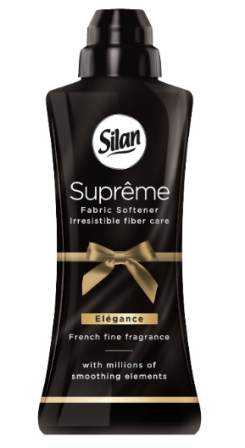 V obchodech vás tato novinka bezpochyby zaujme svým jedinečným obalem. Silan vsadil na moderní černou barvu, která reprezentuje eleganci a evokuje exkluzivitu, s kapkou luxusu ve formě zlaté mašle uprostřed.Tato novinka doplňuje řadu aviváží Silan Suprême, které jsou nyní k dostání hned ve čtyřech provedeních – Romance, Glamour, Elégance a Passion. K dispozici jsou ve velikosti 600ml (69 Kč) a 1200ml (139 Kč). Více na www.silan.cz. 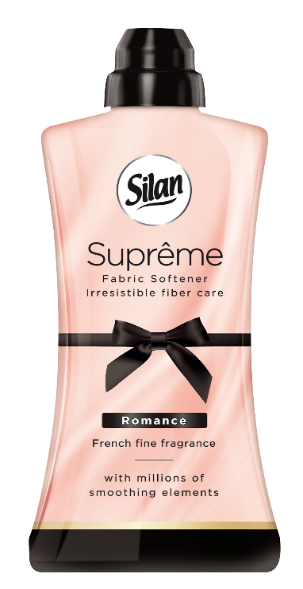 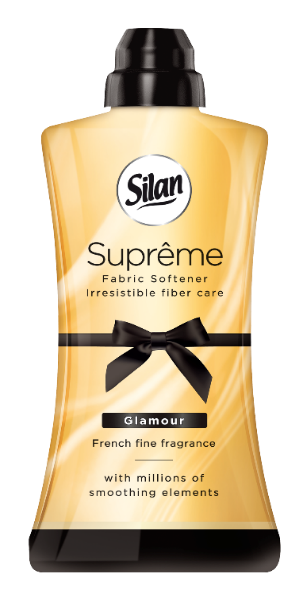 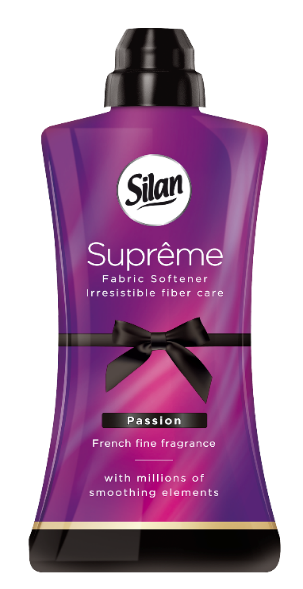 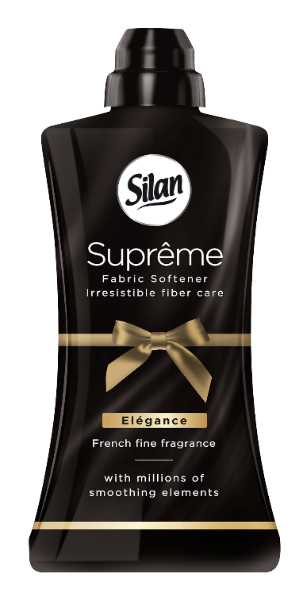 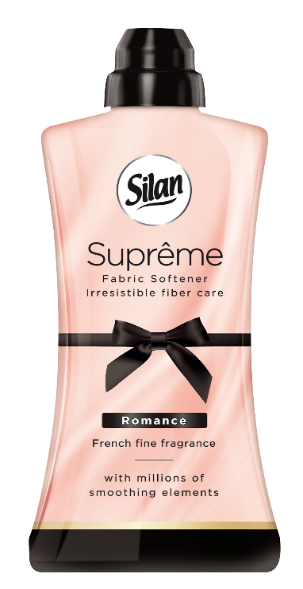 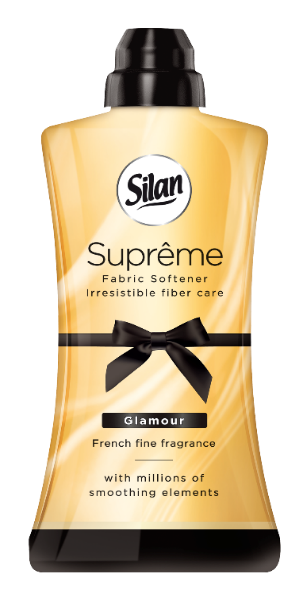 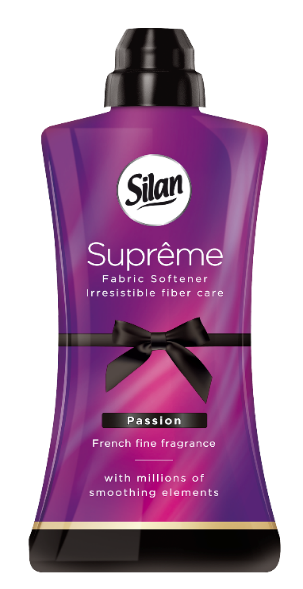 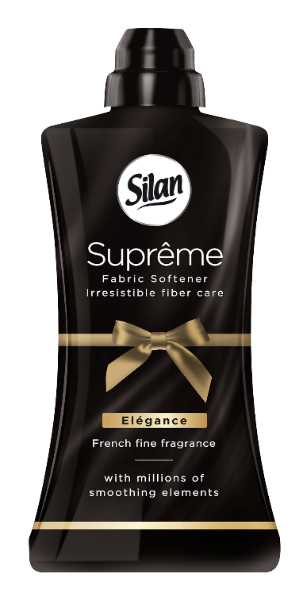 *  *  *  *  *O společnosti HenkelSpolečnost Henkel působí celosvětově s vyrovnaným a diverzifikovaným portfoliem produktů. Díky silným značkám, inovacím a technologiím zastává Henkel vedoucí postavení na trhu jak v spotřebitelských, tak průmyslových odvětvích. V oblasti lepidel je Henkel divize Adhesive Technologies celosvětovým lídrem na trhu v rámci všech průmyslových segmentů. V oblastech Laundry & Home Care a Beauty Care je Henkel na vedoucích pozicích na více trzích a v kategoriích ve světě. Společnost byla založena v roce 1876 a má za sebou více než 140 úspěšných let. V roce 2017 dosáhla obratu ve výši 20 mld. eur a upravený provozní zisk přibližně ve výši 3,5 mld. eur. Tři nejvýznamnější značky jednotlivých divizí - Loctite, Schwarzkopf a Persil spolu vygenerovaly tržby v hodnotě více než 6,4 mld. eur. Henkel zaměstnává více než 53 000 lidí po celém světě, kteří spolu tvoří velmi různorodý tým, který spojuje nadšení, společné hodnoty, silná firemní kultura a zájem vytvářet udržitelné hodnoty.  Jako uznávaný lídr v oblasti udržitelnosti je Henkel na předních příčkách v mnoha mezinárodních indexech a hodnoceních. Prioritní akcie společnosti Henkel jsou kótovány na německém akciovém indexu DAX. Více informací naleznete na stránce www.henkel.com.V České republice působí společnost Henkel ve všech třech strategických oblastech již od roku 1991. Na českém trhu prodává firma Henkel ČR produkty více než 50 značek a zaměstnává 250 zaměstnanců.Kontakt:Lidija ErlebachováSenior konzultant v oboru Public Relations a firemní komunikaceLERCOM ConsultingTel.: +420 776 543 452 (776 + L I D I J A)E-mail: lidija.erlebachova@lercom.cz